Sentence ORDERSentence pattern A Going Places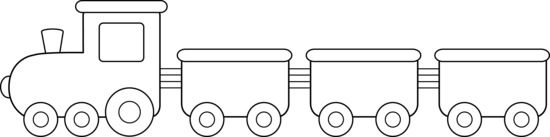 Adjective？Sentence pattern BDoing something					Adjective？